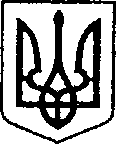  УКРАЇНА						ЧЕРНІГІВСЬКА ОБЛАСТЬ	ПроектН І Ж И Н С Ь К А    М І С Ь К А    Р А Д А29  сесія VIII скликанняР І Ш Е Н Н Явід  28 березня 2023 року		м. Ніжин	                        №50-29/2023Відповідно до статей 25, 26, 42, 59, 73 Закону України “Про місцеве самоврядування в Україні”, Земельного кодексу України, Податкового кодексу України, Закону України “Про оренду землі”, рішення Ніжинської міської ради від 08 липня 2015 року №6-69/2015 “Про затвердження місцевих податків” (із змінами), Регламентy Ніжинської міської ради Чернігівської області затвердженого рішенням Ніжинської міської ради Чернігівської області від 27 листопада 2020 року №3-2/2020 (із змінами), рішення Ніжинської міської ради від 26 лютого 2021 року №36-7/2021 «Про заборону розміщення тимчасових споруд для провадження підприємницької діяльності на території міста Ніжина на умовах договорів оренди землі», рішення Ніжинської міської ради від 18.08.2015 року №17-70/2015 «Про затвердження порядку здійснення роздрібної торгівлі через дрібнороздрібну торгівельну мережу шляхом використання автомагазинів, автокафе, автозаправок, автоцистерн» (зі змінами)розглянувши клопотання, заяви фізичних осіб-підприємців, фізичних осіб, технічні документації щодо відведення земельних ділянок, міська рада вирішила:1. Припинити фізичній особі-підприємцю Смірновій Олені Миколаївні право користування на умовах оренди земельною ділянкою площею 0,7500 га за адресою: м.Ніжин, вул. Носівський шлях, 52ж, кадастровий номер 7410400000:03:023:0079 для розміщення та експлуатації основних, підсобних і допоміжних будівель та споруд підприємств переробної, машинобудівної та іншої промисловості (розміщення нежитлові будівлі) відповідно до Договору оренди землі від 09 лютого 2018 року внесеного до державного реєстру речових прав на нерухоме майно від 12 березня 2018 року номер запису про інше речове право:25256124 у зв’язку зі зверненням орендаря.2. Надати у користування на умовах оренди строком на 10 (десять)  років фізичній особі  Помінчук Оксані Андріївні земельну ділянку площею 0,7500 га за адресою: м. Ніжин, вул. Носівський шлях, 52ж, кадастровий номер 7410400000:03:023:0079  для розміщення та експлуатації основних, підсобних і допоміжних будівель та споруд підприємств переробної, машинобудівної та іншої промисловості (розміщення нежитлової будівлі), що належить їй на праві власності відповідно до договору купівлі-продажу №77 від 25 січня 2023 року.2.1. Встановити орендну плату за земельну ділянку площею 0,7500 га за адресою: м.Ніжин, вул. Носівський шлях, 52ж на рівні трьох відсотків від нормативної грошової оцінки земельної ділянки за один рік.2.2. Фізичній особі Помінчук Оксані Андріївні заключити договір оренди земельної ділянки площею 0,7500 га за адресою: м. Ніжин, вул. Носівський шлях, 52ж.2.3. Фізичній особі Помінчук Оксані Андріївні зареєструвати договір оренди земельної ділянки площею 0,7500 га за адресою: м. Ніжин, вул. Носівський шлях, 52ж.3. Припинити фізичній особі-підприємцю Опанасенку Олегу Васильовичу право користування на умовах оренди земельною ділянкою площею 0,0011 га за адресою: м.Ніжин, вул. Прилуцька, 138Б, кадастровий номер 7410400000:06:011:0007 для будівництва та обслуговування будівель торгівлі (розміщення тимчасової споруди торгівельного призначення для здійснення підприємницької діяльності (кіоску)), відповідно до Договору оренди землі від 02 лютого 2021 року внесеного до державного реєстру речових прав на нерухоме майно від  19 лютого 2021 року номер запису про інше речове право: 40702040 у зв’язку зі зверненням орендаря.4. Затвердити проект землеустрою щодо відведення земельної ділянки, цільове призначення якої змінюється з для ведення особистого селянського господарства  Єцкалу Роману Юрійовичу  площею 0,0044 га кадастровий номер 7410400000:02:009:0031 на земельну ділянку для будівництва та обслуговування будівель торгівлі, яка розташована за адресою: Чернігівська обл., м. Ніжин, вул. Станіслава Прощенка (вул. Московська), 45-А. Обмеження у використанні земельної ділянки площею 0,0044 га встановлено у формі зона регулювання забудови. Обмеження у використанні земельної ділянки площею 0,0044 га встановлено у формі санітарні зони, відстані, розриви. Земельна ділянка перебуває у приватній власності відповідно до договору купівлі-продажу №1093, від 27.07.2020р. внесеного до Державного реєстру речових прав на нерухоме майно 27 липня 2020 року номер запису про право власності: 37498530.5. Затвердити проект землеустрою щодо відведення земельної ділянки, цільове призначення якої змінюється з для будівництва і обслуговування жилого будинку, господарських будівель і споруд (присадибна ділянка) Єцкалу Роману Юрійовичу площею 0,1167 га кадастровий номер 7410400000:02:009:0028 на земельну ділянку для будівництва та обслуговування будівель торгівлі, яка розташована за адресою: Чернігівська обл., м. Ніжин, вул. Станіслава Прощенка (вул. Московська), 45-А. Обмеження у використанні земельної ділянки площею 0,1167 га встановлено у формі зона регулювання забудови. Обмеження у використанні земельної ділянки площею 0,1167 га встановлено у формі санітарні зони, відстані, розриви. Земельна ділянка перебуває у приватній власності відповідно до Державного реєстру речових прав на нерухоме майно 28 січня 2022 року номер запису про право власності: 46436371.6.  Затвердити проект землеустрою щодо відведення земельної ділянки, цільове призначення якої змінюється з для ведення особистого селянського господарства Єцкалу Роману Юрійовичу  площею 0,1028 га кадастровий номер 7410400000:02:009:0025 на земельну ділянку для будівництва та обслуговування будівель торгівлі, яка розташована за адресою: Чернігівська обл., м. Ніжин, вул. Станіслава Прощенка (вул. Московська), 45-А.  Обмеження у використанні земельної ділянки площею 0,1028 га встановлено у формі зона регулювання забудови. Обмеження у використанні земельної ділянки площею 0,0011 га встановлено у формі охоронної зони навколо (уздовж) об’єкта енергетичної системи. Обмеження у використанні земельної ділянки площею 0,1028 га встановлено у формі санітарні зони, відстані, розриви. Земельна ділянка перебуває у приватній власності відповідно до Державного реєстру речових прав на нерухоме майно 28 січня 2022 року номер запису про право власності: 46437410.7. Надати у користування на умовах оренди строком на 10 (десять) років фізичній особі Нестеренко Ірині Володимирівні земельну ділянку площею 0,1205 га за адресою: м.Ніжин, пров. Урожайний, 30а кадастровий номер 7410400000:04:024:0075, для розміщення та експлуатації основних, підсобних і допоміжних будівель та споруд підприємств переробної, машинобудівної та іншої промисловості (нежитлові будівлі), що належать їй на праві власності відповідно до договору купівлі-продажу 37/100  частки нежитлових будівель №1198 від 02 жовтня 2017 року. 7.1. Встановити орендну плату за земельну ділянку площею 0,1205 га за адресою: м.Ніжин, пров. Урожайний, 30а  на рівні трьох відсотків від нормативної грошової оцінки земельної ділянки за один рік.7.2. Фізичній особі Нестеренко Ірині Володимирівні заключити договір оренди земельної ділянки площею 0,1205 га за адресою: м.Ніжин, пров. Урожайний, 30а.7.3. Фізичній особі Нестеренко Ірині Володимирівні зареєструвати договір оренди земельної ділянки площею 0,1205 га за адресою: м.Ніжин, пров. Урожайний, 30а. 8. Надати у користування на умовах оренди строком  на 10 (десять) років фізичній особі Нестеренко Ірині Володимирівні земельну ділянку площею 0,0700 га за адресою: м.Ніжин, пров. Урожайний, 30а кадастровий номер 7410400000:04:024:0074, для будівництва та обслуговування будівель торгівлі (нежитлові будівлі), що належать їй на праві власності відповідно до договору купівлі-продажу 37/100 частки нежитлових будівель №1198 від 02 жовтня 2017 року. 8.1. Встановити орендну плату за земельну ділянку площею 0,0700  га за адресою: м.Ніжин, пров. Урожайний, 30а на рівні дев’яти відсотків від нормативної грошової оцінки земельної ділянки за один рік.8.2. Фізичній особі Нестеренко Ірині Володимирівні заключити договір оренди земельної ділянки площею 0,0700 га за адресою: м.Ніжин, пров. Урожайний, 30а.8.3. Фізичній особі Нестеренко Ірині Володимирівні зареєструвати договір оренди земельної ділянки площею 0,0700 га за адресою: м.Ніжин, пров. Урожайний, 30а.  9. Припинити фізичній особі Кругляк Тетяні Валентинівні право користування на умовах оренди земельною ділянкою площею 0,2371 га за адресою: м.Ніжин, вул. Шевченка, 176, кадастровий номер 7410400000:05:002:0078 для будівництва та обслуговування будівель торгівлі, розміщення  нежитлових будівель комплексу споруд АЗС-СТО, що є її власністю договір купівлі-продажу №922 від 31.08.2021р.,  земельна ділянка перебуває у користуванні на умовах оренди відповідно до договору оренди від 28 жовтня 2022р. (номер запису про інше речове право:  48926597) у зв’язку зі зверненням орендаря.10. Надати у користування на умовах оренди строком на 10 (десять)  років фізичній особі  Кругляк Тетяні Валентинівні земельну ділянку площею 0,2371 га за адресою: м. Ніжин, вул. Шевченка, 176, кадастровий номер 7410400000:05:002:0078 для розміщення та експлуатації об'єктів дорожнього сервісу (розміщення нежитлових будівель комплексу споруд АЗС-СТО), що належить їй на праві власності відповідно до договору купівлі-продажу, №922, від 31 серпня  2021 року.10.1. Встановити орендну плату за земельну ділянку площею 0,2371 га за адресою: м.Ніжин, вул. Шевченка, 176 на рівні трьох відсотків від нормативної грошової оцінки земельної ділянки за один рік.10.2. Фізичній особі Кругляк Тетяні Валентинівні заключити договір оренди земельної ділянки площею 0,2371 га за адресою: м. Ніжин, вул. Шевченка, 176.10.3. Фізичній особі Кругляк Тетяні Валентинівні зареєструвати договір оренди земельної ділянки площею 0,2371 га за адресою: м. Ніжин, вул. Шевченка, 176.11. Відмовити (висловити заперечення) у поновленні договору оренди землі від «17» травня 2013 року, внесеного до Державного реєстру речових прав на нерухоме майно 13 червня 2013 року (номер запису про інше речове право: 1291838), укладеного з фізичною особою-підприємцем Походнею Оксаною Валентинівною на підставі підпункту 1 ч. 1 ст. 31 (закінчення строку, на який було укладено договір оренди землі) Закону України «Про оренду землі», п. «37» договору оренди землі від «17» травня 2013 року, №1291838, рішення Ніжинської міської ради від 26 лютого 2021 року №36-7/2021 «Про заборону розміщення тимчасових споруд для провадження підприємницької діяльності на території міста Ніжина на умовах договорів оренди землі», рішення Ніжинської міської ради від 18.08.2015 року №17-70/2015 «Про затвердження порядку здійснення роздрібної торгівлі через дрібнороздрібну торгівельну мережу шляхом використання автомагазинів, автокафе, автозаправок, автоцистерн» (зі змінами).11.1. Фізичній особі-підприємцю Походні Оксані Валентинівні повернути Ніжинській міській раді земельну ділянку площею 0,0024 га за адресою: м. Ніжин, вул. Станіслава Прощенка (вул. Московська), 21-К кадастровий номер 7410400000:02:008:0045 протягом 10 днів після припинення договору оренди землі за актом приймання передачі на підставі ст. 785 Цивільного кодексу України.11.2. Уповноважити начальника Управління комунального майна та земельних відносин Ніжинської міської ради Чернігівської області підписати акт приймання-передачі земельної ділянки площею 0,0024 га за адресою: м.Ніжин, вул. Станіслава Прощенка (вул. Московська), 21-К, кадастровий номер 7410400000:02:008:0045.11.3. Повідомити фізичну особу-підприємця Походню Оксану Валентинівну про право на першочергове розміщення тимчасових споруд на тому ж самому місці відповідно до Порядку здійснення роздрібної торгівлі через дрібнороздрібну торговельну мережу шляхом використання автомагазинів, автокафе, авторозвозок, автоцистерн та врегулювання питання розміщення тимчасових споруд торговельного, побутового, соціально-культурного чи іншого призначення, засобів пересувної дрібнороздрібної торговельної мережі для здійснення підприємницької діяльності та визначення обсягів пайової участі (внеску) замовників в утриманні об’єктів благоустрою м. Ніжина, затвердженого рішенням Ніжинської міської ради від 18.08.2015 року №17-70/2015». 11.4. Фізичній особі-підприємцю Походні Оксані Валентинівні у трьохмісячний термін з дати закінчення строку дії договору оренди землі заключити договір щодо пайової участі в утриманні об’єкта благоустрою. У разі не заключення договору в строки, що вказані в даному пункті, тимчасова споруда підлягає демонтажу.Пункт 12. Про надання дозволу фізичній особі-підприємцю Кузубу Юрію Олеговичу на виготовлення проекту землеустрою щодо відведення земельної ділянки в оренду орієнтовною площею 0,1200 га за адресою: м.Ніжин, вул. Франка, 267б для розміщення та експлуатації будівель і споруд додаткових транспортних послуг та допоміжних операцій, на якій розташована нежитлова будівля «гараж», що належить йому на праві власності відповідно до договору купівлі-продажу №711 від 22 квітня 2009р. знято з порядку денного відповідно до ч. 2 ст. 29 Регламенту Ніжинської міської ради Чернігівської області VIII скликання.Пункт 13. Про надання дозволу фізичній особі-підприємцю Кузубу Юрію Олеговичу на виготовлення проекту землеустрою щодо відведення земельної ділянки в оренду орієнтовною площею 0,3100 га за адресою: м.Ніжин, вул. Франка, 267 для розміщення та експлуатації будівель і споруд додаткових транспортних послуг та допоміжних операцій, на якій розташоване нежитлова будівля "контора", що належить йому на праві власності відповідно до договору  купівлі-продажу,  №714 від 22 квітня 2009 року знято з порядку денного відповідно до ч. 2 ст. 29 Регламенту Ніжинської міської ради Чернігівської області VIII скликання.14. Начальнику Управління комунального майна та земельних відносин Ніжинської міської ради Онокало І.А. забезпечити оприлюднення даного рішення на сайті протягом п`яти робочих днів після його прийняття.15. Організацію виконання даного рішення покласти на першого заступника міського голови з питань діяльності виконавчих органів ради Вовченка Ф.І. та Управління комунального майна та земельних відносин Ніжинської міської ради.16. Контроль за виконанням даного рішення покласти на постійну комісію міської ради з питань регулювання земельних відносин, архітектури, будівництва та охорони навколишнього середовища Глотка В.В.Міський голова							Олександр КОДОЛАВізують:Начальник Управління комунального майна			та земельних відносин						Ірина ОНОКАЛО  Секретар міської ради						Юрій ХОМЕНКОПерший заступник міського голови                                               з питань діяльності виконавчих органів ради                                                                      Федір ВОВЧЕНКОНачальник відділу містобудуваннята архітектури-головний архітектор			Олена ІВАНЧЕНКОНачальник управління культури і туризмуНіжинської міської ради                                                  Тетяна БАССАКНачальник відділу юридично-кадровогозабезпечення							 Вʹячеслав ЛЕГАГоловний спеціаліст – юрист відділу бухгалтерського обліку, звітності та правового забезпечення Управлінні комунального майна та земельних відносин Ніжинської міської ради					Сергій САВЧЕНКОПостійна комісія міської ради з питань регулювання земельних відносин, архітектури, будівництва та охорони навколишнього середовища			Вячеслав  ГЛОТКОГолова депутатської  комісіїз питань регламенту, законності, охорони прав і свобод громадян, запобігання корупції, адміністративно-територіального устрою, депутатської діяльності та етики				Валерій САЛОГУБПро надання дозволу на виготовлення проектів землеустрою щодо відведення земельних ділянок, затвердження проектів землеустрою, припинення права користування, надання земельних ділянок суб’єктам господарювання фізичним особам